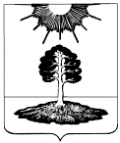 ДУМА закрытого административно-территориальногообразования Солнечный Тверской областиЧЕТВЕРТЫЙ СОЗЫВРЕШЕНИЕО внесении изменений и дополнений в Решение Думы ЗАТО Солнечный от 22.05.2014г. № 183-4 «Об утверждении Комплексной программы развития ЗАТО Солнечный Тверской области на период 2015-2017 годов» В целях приведения Комплексной программы развития ЗАТО Солнечный в соответствие с Законом Российской Федерации от 14.07.1992г. № 3297-1 «О закрытом административно-территориальном образовании», с учетом дополнительного соглашения № 1 от 20.02.2015г. к Соглашению от 31.05.2013г. № 01-01-06/06-151 «Об эффективном использовании межбюджетных трансфертов, выделяемых из федерального бюджета бюджету Тверской области для предоставления бюджету закрытого административно – территориального образования Солнечный Тверской области дотации на компенсацию дополнительных расходов и (или) потерь бюджетов закрытых административно – территориальных образований, связанных с особым режимом безопасного функционирования» Дума ЗАТО СолнечныйРЕШИЛА:Внести следующие изменения и дополнения в Комплексную программу развития ЗАТО Солнечный:наименование программы «Комплексная программа развития ЗАТО Солнечный Тверской области на период 2015 - 2017 годов» изменить на «Программа комплексного социально-экономического развития закрытого административно-территориального образования Солнечный Тверской области на период 2015 - 2017 годов»;в паспорте программы слова «Общий объем финансирования Программы составляет 831 999,34 тыс. рублей, в том числе: Федеральный бюджет – 239 065,0 тыс. руб.; Бюджет Тверской области – 48 911,7 тыс. руб.; Местный бюджет – 183 401,64 тыс. руб.; Внебюджетные средства – 28 621,0 тыс. руб.; Не обеспеченная источником бюджетная потребность – 332 000,0 тыс. руб.» заменить словами «Общий объем финансирования Программы составляет 834 342,02 тыс. рублей, в том числе: Федеральный бюджет – 239 065,0 тыс. руб.; Бюджет Тверской области – 48 911,7 тыс. руб.; Местный бюджет – 185 744,32 тыс. руб.; Внебюджетные средства – 28 621,0 тыс. руб.; Не обеспеченная источником бюджетная потребность – 332 000,0 тыс. руб.».В приложение 1 к Комплексной программе развития ЗАТО Солнечный Тверской области внести следующие изменения и дополнения:дополнить следующими строками:       2.2. строкиизложить в новой редакцииОпубликовать настоящее решение в газете «Городомля на Селигере» и разместить на официальном сайте администрации ЗАТО Солнечный.Настоящее решение вступает в силу с даты принятия.10.07.2015№ 220-4№ п/пНаименование мероприятий, проектовОтветственный исполнительОбщая потребность на период реализации ПрограммыВ том числе по годамВ том числе по годамВ том числе по годам№ п/пНаименование мероприятий, проектовОтветственный исполнительОбщая потребность на период реализации Программы20152016201712345672.5.1Реконструкция теплоэнергетических объектов (тепловых сетей) ЗАТО Солнечный2 245,682 245,68--4.1.1Приобретение оборудования для дошкольных учреждений892,6892,6--4.2.1Приобретение оборудования для общеобразовательных учреждений1 441,941 441,94--4.2.3Устройство ограждения МКОУ СОШ1 027,491 027,49--4.3.1Приобретение оборудования для учреждений дополнительного образования419,84419,84--5.1Приобретение оборудования для учреждений культуры235,0235,0--№ п/пНаименование мероприятий, проектовОтветственный исполнительОбщая потребность на период реализации ПрограммыВ том числе по годамВ том числе по годамВ том числе по годам№ п/пНаименование мероприятий, проектовОтветственный исполнительОбщая потребность на период реализации Программы20152016201712345671.2Капитальный ремонт и ремонт автомобильных дорог общего пользования местного значения2 342,20742,2800,0800,02Муниципальная программа «Жилищно-коммунальное хозяйство и благоустройство ЗАТО Солнечный Тверской области» на 2014-2016 годы, всего207 848,7967 467,6372 234,468 143,76Местный бюджет27 848,797 467,6312 234,48 143,762.4Капитальный ремонт общего имущества многоквартирных домов 6 000,02 000,02 000,02 000,0ВСЕГО ПО ПРОГРАММЕ831 999,34420 774,48229 791,45181 430,41Федеральный бюджет239 065235 355,01 855,01 855,0Бюджет Тверской области48 911,716 137,116 301,216 473,4Местный бюджет183 401,6463 161,3863 635,2556 602,01Внебюджетные средства28 621,028 621,0--не обеспеченная источником бюджетная потребность332 000,077 500,0148 000,0106 500,0№ п/пНаименование мероприятий, проектовОтветственный исполнительОбщая потребность на период реализации ПрограммыВ том числе по годамВ том числе по годамВ том числе по годам№ п/пНаименование мероприятий, проектовОтветственный исполнительОбщая потребность на период реализации Программы20152016201712345671.2Капитальный ремонт и ремонт автомобильных дорог общего пользования местного значения2 342,201 002,55800,0539,652Муниципальная программа «Жилищно-коммунальное хозяйство и благоустройство ЗАТО Солнечный Тверской области» на 2014-2016 годы, всегоАдминистрация ЗАТО Солнечный210 191,4769 813,3172 234,468 143,76Местный бюджет30 191,479 813,3112 234,48 143,762.4Капитальный ремонт общего имущества многоквартирных домов 6 000,02 100,01 900,02 000,0ВСЕГО ПО ПРОГРАММЕ834 342,02423 120,16229 791,45181 430,41Федеральный бюджет239 065235 355,01 855,01 855,0Бюджет Тверской области48 911,716 137,116 301,216 473,4Местный бюджет185 744,3265 507,0663 635,2556 602,01Внебюджетные средства28 621,028 621,0--не обеспеченная источником бюджетная потребность332 000,077 500,0148 000,0106 500,0Заместитель председателя Думы                                 ЗАТО СолнечныйЕ.А. Гаголина